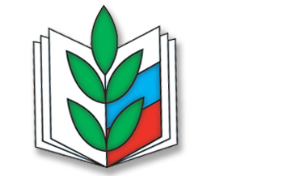 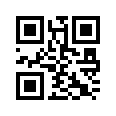 670001, Республика Бурятия, г. Улан-Удэ, ул. Коммунистическая, д. 49тел/факс 8 (3012) 21-03-95; 21-61-43 e-mail: 03@broprof.ru, сайт: www.broprof.ruО ведомственных наградах Министерства просвещения РФ   Уважаемые коллеги!Направляем для ознакомления Приказ Минпросвещения России №400 от 01.07.2021 года «О ведомственных наградах Министерства просвещения Российской Федерации», вступивший в силу 01.10.2021 года.Приложение:Приказ Минпросвещения России №400 от 01.07.2021 года «О ведомственных наградах Министерства просвещения Российской 
Федерации» – на 17 л.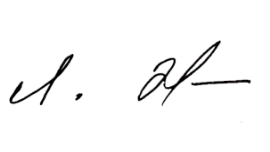 Председатель                                                                Л.Д. Жанаеваисп. А.В. Доржиевател. 8 (3012) 21614312.10.2021 г.12.10.2021 г.№197На №от